Senate Meeting AgendaSixteenth Meeting of the Seventeenth Senate – February 26th, 2019Call to OrderRoll CallApproval of MinutesOfficer ReportsPresident – Stephen MayerExecutive Vice President – Garrett EdmondsAdministrative Vice President – Harper AndersonChief of Staff – Will HarrisDirector of Public Relations – Noah MooreDirector of Academic and Student Affairs – Aubrey KelleyDirector of Information Technology – Paul BroskySpeaker of the Senate – Asha McWilliamsSecretary of the Senate – Andrew MerrittCommittee ReportsAcademic and Student Affairs –  Amanda HarderCampus Improvements – Matt BarrLegislative Research – Public Relations – Ashlynn EvansDiversity and Inclusion – Mark ClarkSustainability – Jayden ThomasSAVES – Amy WyerSpecial OrdersUniversity Committee ReportsJudicial Council ReportGuest/Student Speaker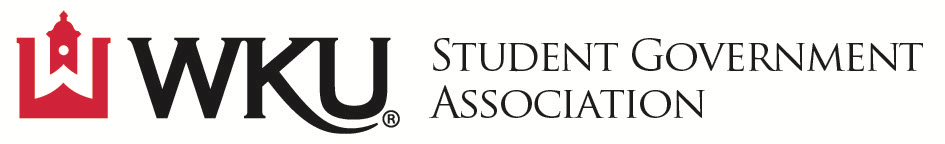 Unfinished Business Resolution 1-19-SSupport the removal of the Confederate marker on Western Kentucky University’s campus.New BusinessBill 8-19-SAllocate to allocate $90 dollars to buy supplies that the Sustainability committee will use for their Earth Day activity.Bill 9-19-SAllocate $2,160 from Organizational Aid for Western Kentucky University Midnight On The Hill, Chinese Students and Scholars Association, International Association of Business Communicators, National Dance Education Organization, and Black Women of Western.Bill 10-19-SAmend the Constitution to allow Senators to use tabling as an acceptable alternative for their office hour.Bill 11-19-SAllocate $1,000 to the WKU Mock Trial team to assist in sending them to the Opening Round Championship Series tournament.Announcements and Adjournment First Reading: February 19thSecond Reading: February 26thPass:Fail:Other:Resolution 1-19-S: Resolution to Support the Removal of the Confederate Marker on Western Kentucky University’s CampusPURPOSE: For the Student Government Association of Western Kentucky University to support the removal of the Confederate marker on Western Kentucky University’s campus.WHEREAS: A Confederate marker was reinstalled along College Heights Boulevard near the Kentucky Museum after its temporary removal during the construction of Hilltopper Hall. The marker describes Bowling Green as the former state capital of the Confederacy, although Kentucky never withdrew from the Union and remained largely neutral, andWHEREAS: The marker was created in 1952, coinciding with the Civil Rights Movement of the 1950s and 1960s. This is a common characteristic of Confederate markers in that they were erected during times of racial tension like the Civil Rights Movement, andWHEREAS: Western Kentucky University has a long history of racism, dating back to its construction on land taken from African Americans in the Jonesville community, and continuing to this day with multiple acts of overt racism on campus and in the community, as well as poor university ratings on racial equity, andWHEREAS: This marker is a reminder of oppression against people of color, especially black individuals. Western Kentucky University’s campus should not be a place of glorifying our nation, state, and community’s racist past, but a place welcoming to all students, including students of color. The removal of this marker would indicate the university’s commitment to inclusivity, andTHEREFORE: Be it resolved that the Student Government Association of Western Kentucky University support the removal of the Confederate marker on Western Kentucky University’s campus.AUTHOR: Conner Hounshell, SenatorSymone Whalin, SenatorKara Lowry, SenatorSPONSOR: Committee for Diversity and InclusionCONTACTS:First Reading: February 26thSecond Reading:Pass:Fail:Other:Bill 8-19-S. Funding for the Sustainability Committee’s Earth Day activity.PURPOSE: For the Student Government Association of Western Kentucky University to allocate $90 dollars to buy supplies that the Sustainability committee will use for their Earth Day activity.WHEREAS: The money will come from Senate Discretionary and will be used to buy terracotta pots, paint, and paint brushes.WHEREAS: Students would be able to design their own mini pot to take home and will be a fun way for students to engage in the festival.WHEREAS: All money not used will be returned to Senate Discretionary.THEREFORE: Be it resolved that the Student Government Association of Western KentuckyUniversity will allocate $90 dollars to buy supplies that the Sustainability committee will use for their Earth Day activity.AUTHORS: Jayden Thomas, Sustainability chairSPONSORS: Sustainability CommitteeCONTACTS:First Reading: February 26thSecond Reading:Pass:Fail:Other:Bill 9-19-S: Organizational Aid Funding for Western Kentucky University Midnight On The Hill, Chinese Students and Scholars Association, International Association of Business Communicators, National Dance Education Organization, and Black Women of Western.Purpose: For the Student Government Association of Western Kentucky University to allocate $2,160 from Organizational Aid for Western Kentucky University Midnight On The Hill, Chinese Students and Scholars Association, International Association of Business Communicators, National Dance Education Organization, and Black Women of Western.Whereas: Midnight On The Hill will be allocated $500 to help purchase materials for their Finale Event to benefit St. Jude Children’s Hospital.Whereas: Chinese Students and Scholars Association will be allocated $450 to help fund their annual Spring Festival on campus.Whereas: International Association of Business Communicators will be allocated $360 for travel and fees to attend a conference in Nashville, TN.Whereas: National Dance Education Organization will be allocated $500 for student scholarships to attend the American College Dance Association Conference in Mississippi.Whereas: Black Women of Western will be allocated $350 to help fund their Student v. Faculty Basketball Game.Therefore: Be it resolved that the Student Government Association of Western Kentucky University will allocate $2,160 from Organizational Aid for Western Kentucky University Midnight On The Hill, Chinese Students and Scholars Association, International Association of Business Communicators, National Dance Education Organization, and Black Women of Western.Author: Harper Anderson, Administrative Vice PresidentContacts: Emily Anne Pride, Member of Organizational Aid, SenatorNathan Terrell, Member of Organizational Aid, SenatorHope Wells, Member of Organizational Aid, SenatorErika Puhakka, Member of Organizational Aid, SenatorAbbey Norvell, Member of Organizational Aid, SenatorFirst Reading: February 26thSecond Reading:Pass:Fail:Other:Bill 10-19-S. A Bill to Amend the Constitution the Student Government Association ofWestern Kentucky UniversityPURPOSE: For the Student Government Association of Western Kentucky University to amend the Constitution to allow Senators to use tabling as an acceptable alternative for their office hourWHEREAS: Section 3.2.5 States Senators must “Be able to post a minimum of one (1) set office hour per week” there is no set description for what constitutes an office hour, andWHEREAS: Section 3.2.5.1 will be added to state “An office hour may be substituted by a Public Relations tabling event no more than four (4) times per semester with prior approval from the Public Relations Chair”, andWHEREAS: The office hours’ main purpose is a time for students to interact with their Senators it only makes sense to allow Senators the option to personally talk with students and hear their concerns at tabling events, andWHEREAS: This would only be allowed under certain conditions such as 1. A senator wishing to fulfill their office hour by tabling would need prior approval from the Public Relations chair as to not “overbook” the table, and 2. A Senator may not substitute their hour more than four (4) times in any given semester, andWHEREAS: This, would allow SGA to be represented publicly by more than just the PR committee and better connect to the student body and will give the student body an opportunity to meet more of their elected representatives, andTHEREFORE: Be it resolved that the Student Government Association of Western KentuckyUniversity amend the Constitution to allow Senators to use tabling as an acceptable alternative for their office hourAUTHORS: Ashlynn Evans, Public Relations ChairMatt Barr, Campus Improvements ChairNoah Moore, Director of Public RelationsSPONSORS: Public Relations Committee, Campus Improvements CommitteeCONTACTS: Jacob McAndrews, Chief Justice of the Judicial CouncilFirst Reading: February 26thSecond Reading:Pass:Fail:Other:Bill 11-19-S. Funding for the WKU Mock Trial team to attend ORCSPURPOSE: For the Student Government Association of Western Kentucky University to allocate $1,000 to the WKU Mock Trial team to assist in sending them to the Opening Round Championship Series tournament.WHEREAS: The money will come from Senate Discretionary, andWHEREAS: Mock Trial is a team that provides aspiring lawyers with invaluable trial experience, andWHEREAS: This will be the first time the team will be able to represent Western Kentucky University at the Opening Round Championship, andWHEREAS: The competition will take place the weekend of March 15th-17th, andWHEREAS: The tournament requires a $250 registration fee, hotel rooms for three nights, and transportation to the tournament. The cost of attending this tournament without assistance would be prohibitive to many of the students, andWHEREAS: SGA will be credited on all social media posts regarding the tournament, andTHEREFORE: Be it resolved that the Student Government Association of Western Kentucky University will allocate $1,000 from Senate Discretionary Funding to the WKU Mock Trial team to assist in paying for the tournament expenses.AUTHORS: 	Jacob McAndrews, Chief Justice Asha McWilliams, Speaker of the SenateSPONSORS: Committee for Academic and Student Affairs CONTACTS:Special Announcements and EventsDennis Chaney will be attending Senate to discuss the tobacco-free initiative on Tuesday, February 26th A Student Ambassador from the Office of Study Abroad and Global Learning will be giving a presentation on Tuesday, March 12thDr. Tougas will be attending Senate to discuss Parking and Transportation changes for the upcoming school year on Tuesday, March 19th 